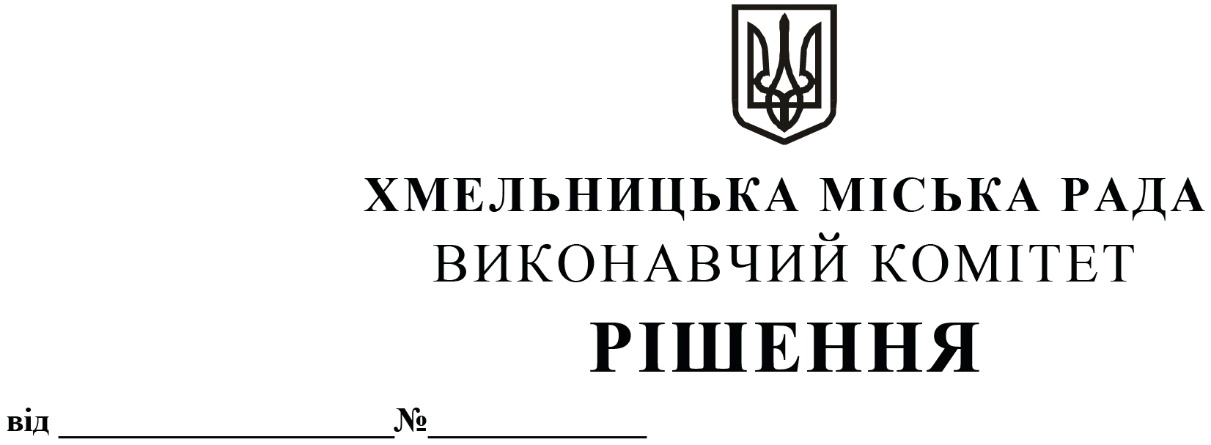 Про надання дозволу комунальному підприємству «Управляюча муніципальна компанія «Заріччя» Хмельницької міської ради на передачу з балансу на баланс комунального підприємства «Управляюча муніципальна компанія «Озерна» Хмельницької міської ради основних засобів та про визнання таким, що втратило чинність рішення виконавчого комітету міської ради від 25.11.2020 № 905Розглянувши клопотання комунального підприємства «Управляюча муніципальна компанія «Озерна» Хмельницької міської ради, комунального підприємства «Управляюча муніципальна компанія «Заріччя» Хмельницької міської ради, керуючись Законом України «Про місцеве самоврядування в Україні», рішенням 13 сесії Хмельницької міської ради від 14.12.2011 року № 4 «Про затвердження Положення про порядок списання майна, що є комунальною власністю територіальної громади м. Хмельницького і перебуває на балансі комунальних підприємств, засновником яких є Хмельницька міська рада, та втрату чинності п.3 рішення 21 сесії міської ради від 11.07.2001р. № 1», виконавчий комітет міської ради ВИРІШИВ:1. Надати  дозвіл  комунальному  підприємству  «Управляюча  муніципальна  компанія«Заріччя» Хмельницької міської ради (Н. Вітковська) передати з балансу на баланс комунального підприємства «Управляюча муніципальна компанія «Озерна» Хмельницької міської ради (В. Тимошенко) основні засоби, згідно із додатком.2. Визнати таким, що втратило чинність рішення виконавчого комітету міської ради від 25.11.2020 № 905 «Про надання дозволу комунальному підприємству «Управляюча муніципальна компанія «Заріччя» Хмельницької міської ради на передачу з балансу на баланс комунального підприємства «Управляюча муніципальна компанія «Озерна» Хмельницької міської ради основних засобів».3. Контроль за виконанням рішення покласти на заступника міського голови-директора департаменту інфраструктури міста В. Новачка.Міський голова									О. СИМЧИШИНДодаток до рішення виконавчого комітету від  «11»02.2021 № 78ПЕРЕЛІКосновних засобів, які обліковуються на балансі комунального підприємства «Управляюча муніципальна компанія «Заріччя» Хмельницької міської ради та підлягають передачі на баланс комунального підприємства «Управляюча муніципальна компанія «Озерна» Хмельницької міської радиКеруючий справами виконавчого комітету				Ю. САБІЙЗаступник директора департаменту –начальник управління житлової політики і майна			Н. ВІТКОВСЬКА№ п/пМарка, модельПервісна вартість, грн.Знос, грн.Залишкова вартість, грн.1Машина прибирально - навантажувальна: марка ТУМ 180П-01 (МТЗ-82.1.26), реєстраційний номер 11038ВХ, заводський номер 97, свідоцтво про реєстрацію машини АБ № 712857155 471,27 грн.155 471,27 грн.00,00 грн.2Напівпричіп: Марка 2ПТС-4, реєстраційний номер ЕРО1191, заводський номер 97505, свідоцтво про реєстрацію напівпричепа АС № 1430403 466,10 грн3 466,10 грн00,00 грн.